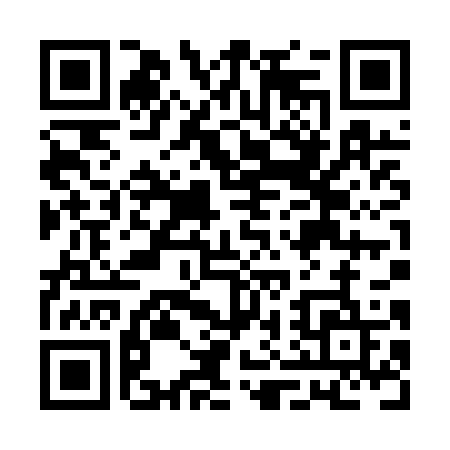 Prayer times for Amherst Pointe, Ontario, CanadaWed 1 May 2024 - Fri 31 May 2024High Latitude Method: Angle Based RulePrayer Calculation Method: Islamic Society of North AmericaAsar Calculation Method: HanafiPrayer times provided by https://www.salahtimes.comDateDayFajrSunriseDhuhrAsrMaghribIsha1Wed5:006:281:296:278:3210:002Thu4:586:261:296:278:3310:023Fri4:566:251:296:288:3410:034Sat4:556:241:296:298:3510:055Sun4:536:221:296:298:3610:066Mon4:516:211:296:308:3710:087Tue4:506:201:296:318:3910:098Wed4:486:191:296:318:4010:119Thu4:466:181:296:328:4110:1210Fri4:456:161:296:328:4210:1411Sat4:436:151:296:338:4310:1512Sun4:426:141:296:348:4410:1713Mon4:406:131:296:348:4510:1814Tue4:396:121:296:358:4610:2015Wed4:376:111:296:358:4710:2116Thu4:366:101:296:368:4810:2217Fri4:356:091:296:378:4910:2418Sat4:336:081:296:378:5010:2519Sun4:326:081:296:388:5110:2720Mon4:316:071:296:388:5210:2821Tue4:296:061:296:398:5310:2922Wed4:286:051:296:398:5410:3123Thu4:276:041:296:408:5510:3224Fri4:266:041:296:408:5610:3325Sat4:256:031:296:418:5610:3526Sun4:246:021:306:418:5710:3627Mon4:236:021:306:428:5810:3728Tue4:226:011:306:438:5910:3929Wed4:216:001:306:439:0010:4030Thu4:206:001:306:449:0110:4131Fri4:195:591:306:449:0110:42